Table of Figures1 Collections	92 Color coded points	113 Geotagged tweet sample	114 Geotagged picture- Sample	125 UML Diagram	196 Flow of data in the application	207 Points with diameter 1.25cm	218 Points with diameter 2.5 cm	229 Points with diameter 2 cm	2210 Globe	2511 VR Room	2512 Snapshot of our second prototype	2613 Selection using HTC Vive's controller	2714 Picture displayed in VR	2815 Tweet displayed in VR	2816 Collections and Action Buttons to Modify Collections	2917 A Sample Collection displayed in the VR World	3018 Gantt chart	31Table of Tables1 Revision History	72 Team Roles	83 Prototype History	324 Division of responsibility	32Executive SummaryGlobal Event and Trend Archive Research (GETAR) is supported by NSF (IIS-1619028 and 1619371) through 2019. It will devise interactive, integrated, digital library/archive systems coupled with linked and expert-curated webpage/tweet collections. This project will act as a supplement to GETAR by providing a Virtual Reality (VR) interface to visualize geospatial data and extrapolate meaningful information from it. It will primarily focus on visualizing tweets and images obtained from the GETAR data archive on a globe in a VR world. This will be accomplished using tools like Unity, HTC Vive, C# and Git. In order to ensure that the product meets the end user’s specification, this project will use an iterative workflow with a very short feedback loop. The feedback obtained from Dr. Fox and our team members will be used to make subsequent prototypes and the final product.Our project is intended to be used as a demo by school children interested in data analytics and data sciences. Additionally, this project can also be extended to add features to our end product. Our final product can display images and tweets on a globe in a VR world provided that they have location information. As part of our final deliverable, we delivered a report, a presentation, a video demo and a GitHub repository containing the source code for our project. During this project, our team learned that building a 3D application is very different from building a 2D desktop application. We also learned that it is crucial to meticulously document all parts of product development to assist future development.1.0 OverviewThe focus of this VR demo is a globe and how it can be used to present information. The globe can be rotated by hand and the user is free to walk around it. On the surface of the globe are dots which represent points of data from the GETAR database. Each dot is positioned on the globe according to the location of the data that it represents. The user can filter the data present on the globe by time and topic using a menu. When the user taps a dot, it expands to display the image and text data from its position. The user can then collapse the dot, hiding its data, or drag individual pieces of data off the globe. When pieces of data from any number of dots have been dragged off the globe, they can be grouped by the user to create a custom collection of data points for data exploration. The user can name the collection, add tags to it, and save it for later viewing.In order to make full use of the VR platform, this project will avoid the use of screens or buttons that resemble traditional 2D interfaces. Instead, the user will interact with virtual 3D objects to consume data or apply changes. When a dot is expanded, its data is displayed on prisms which the user can grab and move with their hands to create groupings. The user will interact with 3D objects representative of data points in the VR world to create and modify collections. Additionally, we also learned that 1.1 Revision HistoryTable 1 Revision History1.2 21.3 Section summaryUsers’ Manual: 	This section contains information that a user of this application might find useful. It consists of a step-by-step walkthrough to help the user use the source code to build an application for a VR device. Additionally, it consists of a brief description of the use cases that were implemented. Developer’s Manual:		This section contains information that a developer trying to extend this application might find useful. It presents the class structure of the application, tools used and a detailed explanation of the testing techniques used.Prototypes, Timeline and Lessons Learned:	This section presents the management aspect of this project. It contains description of the roles that each team member played. Additionally, it contains a breakdown of the events that led to the final product. Finally, it also presents an overview of the prototypes that were used to refine the final product.Future Work:	This section consists of suggestions that a future developer could use to extend this application.2.0 The use cases outline the requirements that have a direct effect on the users’ experience. The special requirements summarize the aspects of the application that could have an indirect effect on the users’ experience..2.1 repeatedlyto2.2 To2.3  Figure 1 shows how collections will be displayed in the VR world.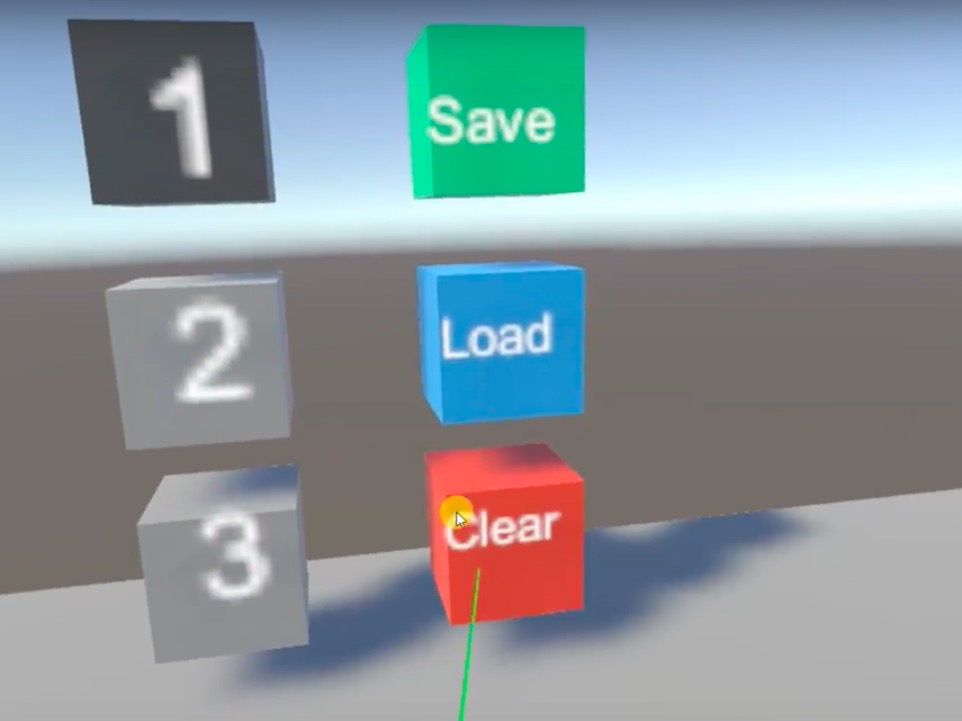 Figure 1 Collections2.4 2.5 redyellowyellow Figure 2 shows how points will be color coded.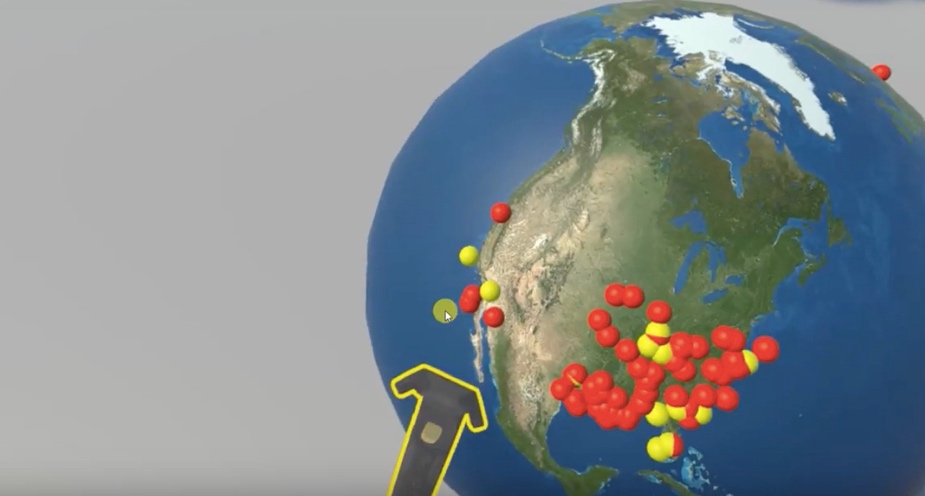 Figure 2 Color coded points2.6 3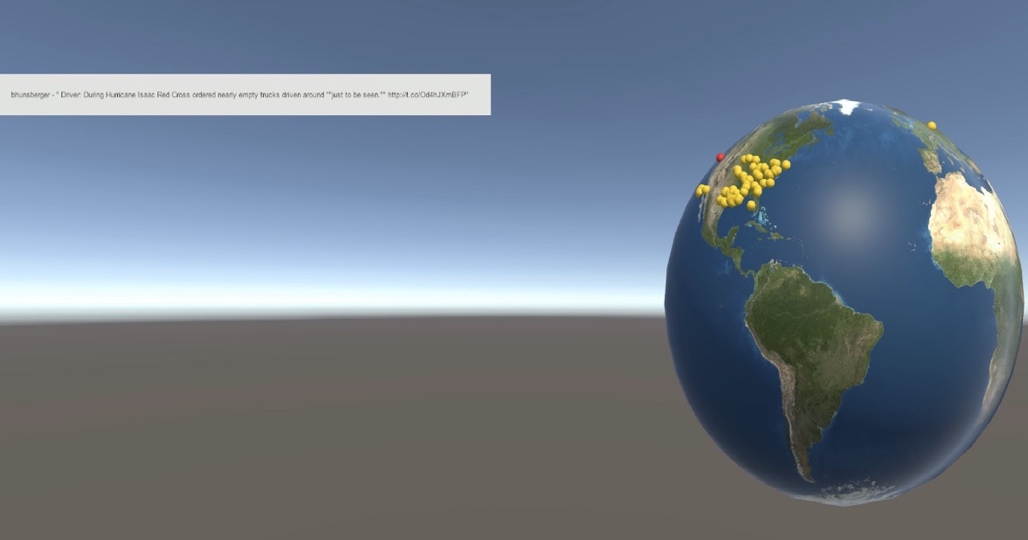 32.7 Figure 44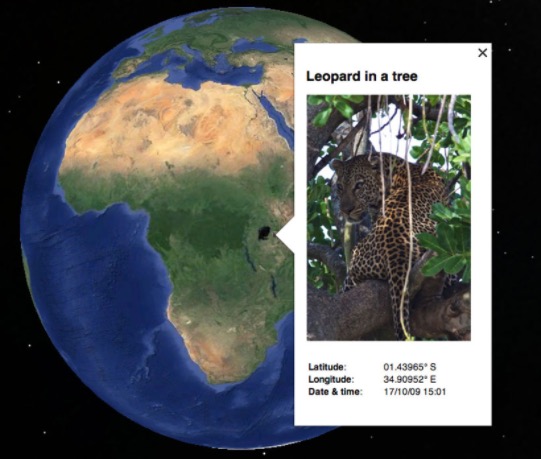 42.8 2.9 2.10 2.11 2.12 3.0 Developer’s Manual3.1 Tools Used	Unity is a free multiplatform 3D video game engine that handles real-time graphics, sounds, physics, user interface, and other tasks which are necessary in creating interactive 3D environments. Developers can use its visual editor to build scenes, and its scripting frameworks allow for custom functionality.4 Unity supports VR natively, providing a drag-and-drop solution that greatly simplifies VR development. Despite being a video game engine, Unity is flexible enough that it be used to create 3D environments for any purpose, including visualization. Unity was chosen for this project because of its ease of use and rapid development speed.4	C# is one of the two languages that are available for use with Unity. It will be used in this project for all programming tasks. It was chosen for this project because of its object-orientation and Java-like syntax.4	The HTC Vive is a VR system comprised of a head-mounted display, two controllers, and two “lighthouse” base stations.4 Mounted high up in opposite corners of a room, the base stations allow the head-mounted display and controllers to individually track their positions and orientations in real space. The system translates that information into position and orientation in virtual space, which the user sees in stereoscopic 3D through the head-mounted display.4 The Vive was chosen as the platform for this project because its “room-scale” tracking and detailed levels of interaction with virtual spaces provide highly immersive VR experiences. 4	GitHub, a web-based version control repository and Internet hosting service will be used for collaboration among team members.6 This choice was made because all team members had used a Git based version control system at one point or another in their undergraduate career. Additionally, since Git is decentralized, it is trivial to move from a development system to a demo system.6 Finally, Git has cheap local branch tracking. This is especially important because our team will do most of the development on their laptops that do not have an abundance of internal storage.3.2 Implementation Architecture	It is important to note that development in Unity exposes two separate concepts of objects. When writing scripts, objects in the OOP sense are present and operate as expected. When working within the Unity editor to create a virtual space, GameObjects are used to represent entities within that space. GameObjects are organized hierarchically and each can be thought of as containers of components. Components define single attributes or behaviors, such as position, physics state, or scripts.	The architecture of this project is comprised of two parts. First in this section is a description of the GameObjects, arranged in a hierarchical fashion. Second, the necessary scripts are described. This is typical of any Unity project. Game object is the most important concept in a Unity project. Every object in the application is a GameObject.4 Therefore, the C# objects will be converted to GameObjects before being rendered.GameObjects:GlobeDescription: The globe upon which data points will be presented.Components: transform, mesh, material, rigidbody, sphere colliderChildren:PointGeneratorDescription: Invisible gameobject responsible for loading in the data and instantiating Point gameobjects.Children: None.Components: PointGenerator scriptPointDescription: Small sphere which represents one or more data points on the globe.Children: None.Components: transform, mesh, material, sphere collider, PointController scriptDataViewDescription: Panel that appears when a Point is touched by the user, displaying a single piece of data (tweet, image)Components: transform, mesh, material, IData script implementationChildren:Text (if applicable) - Displays textual dataImage (if applicable) - Displays image dataScripts:PointGeneratorDescription: Extends MonoBehavior. Uses DataLoader to retrieve a list of IData objects, then instantiates and positions Point GameObjects according to each IData object’s latitude and longitude.Fields:float radius - Defines the radius of the sphere to generate points on. Serialized to allow for editing in Unity.Methods:void start() - Monobehavior method that is called when the script component is created. All work is done/ called from here.void generatePoints(List<IData> data) - Instantiates and positions Point gameobjects according to the IData objects in data.DataloaderDescription: Static class. Collects text and image data resources, instantiating either a TextData or ImageData object for each. Fields: None.Methods:List<IData> loadData(String resourceDirectory) - Collects text and image data resources and returns a corresponding list of IData objects.PointControllerDescription: Extends MonoBehavior. Controls the behavior of Point gameobjects. Performs functions to show and hide data, as necessary.Fields:List<IData> data - List of data that the point represents.Methods:void showData() - Create gameobjects to show the user the datavoid hideData() - Remove the gameobjects that represent the point’s dataIDataDescription: Interface describing a data object.Methods:Vector2 getLatLng() - Returns the latitude and longitude of the data.GameObject createDataView() - create a DataView gameobject to represent the IData’s dataTextDataDescription: Implements IData, represents textual data.Fields:Vector2 latLng - Stores the latitude and longitude.String textMethods:TextData(String dataText, Vector2 latLng) - Constructor.GameObject createDataView() - Create a DataView gameobject, using a 3DText object to display text.ImageDataDescription: Implements IData, represents image data.Fields:Vector2 latLng - Stores the latitude and longitude.Texture imageTextureMethods:ImageData(Texture image, Vector2 latLng) - Constructor.GameObject createDataView() - create a DataView gameobject, applying imageTexture as a texture to a plane to display the image.DataCollectionDescription: Represents a user-generated collection of data.Fields:int collectionIDString collectionName - User-assigned name.List<String> tags - User-assigned tags.List<IData> data - Data in the collection.Methods:DataCollection(int id) - Constructor that loads a previously generated collection.void addTag(String tag) - Add a tag to the collection.void removeTag(String tag) - If present, remove tag from the collection.void saveCollection() - Writes the collection to disk.The UML diagram (Figure 5) shows the relationship between classes. It also shows the flow of information through our application. Before the application launches, tweets exist in CSV files and images as JPEG files in a directory. These files are read by the DataLoader script which creates TextData and ImageData objects. These objects are aggregated as a DataCollection and then points are created depending on the location information the images and tweets contain. Finally, the points created are placed on the globe at the appropriate position.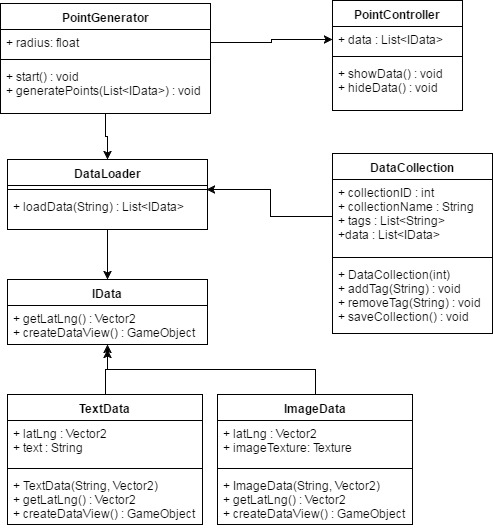 Figure 5 UML DiagramFigure 6 shows the various transformations that the data will go through before they are displayed on the globe. Tweets start in CSV files and images start as JPEG files. They are then converted to C# objects. These objects are then inserted into an IData list which is finally run through the point generator to create data points on the globe. 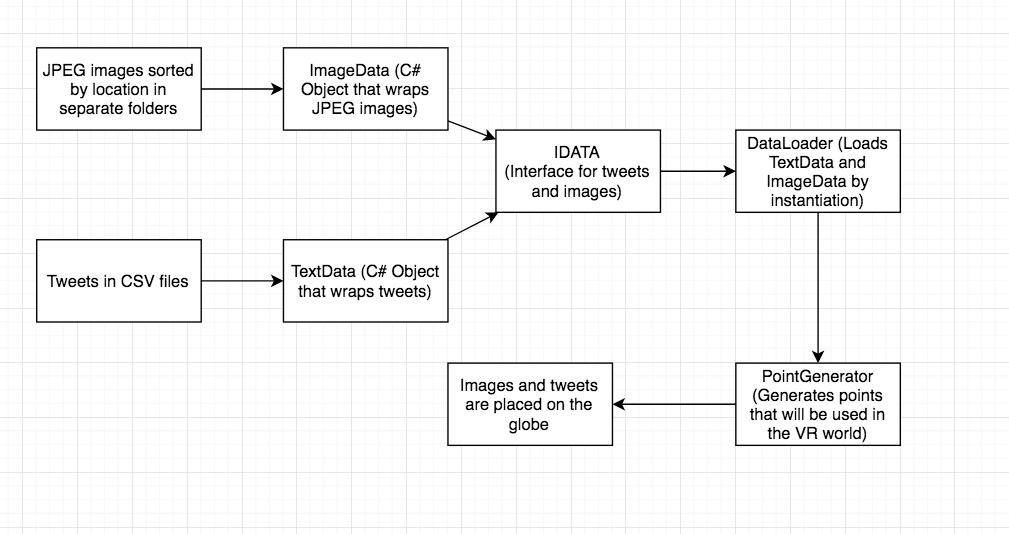 Figure 6 Flow of data in the application3.3 Testing	The application is subject to three kinds of testing: formative testing for the design of the user interface, unwritten unit tests of the logical systems, and user tests for each prototype. Presently, all tests are performed by members of the VR4GETAR team. Testing of the application is done with data provided by members of the GETAR team.3.4 Formative Testing	User interface design is an iterative process of creating a design, receiving feedback, and then improving the original design.2 This is necessary to ensure that the interface meets the user’s needs of style and functionality. VR complicates this process by adding its own constraints, such as minimum levels of discernible detail due to display technology limitations, dynamic stereoscopic cameras which provide a different sense of scale than what is seen during development, and the varying proportions of different users’ bodies.2 Formative testing addresses these issues by allowing VR4GETAR developers to design what might be an effective VR interface, assess it through use, then refine it.	An example of where formative testing was used to refine a UI feature is the size of the data points on the globe. Figure 7 is an image of the data points in their original size. They were 1.25cm in diameter in the virtual space, making them easy to click and plainly visible during development on a traditional 2D display.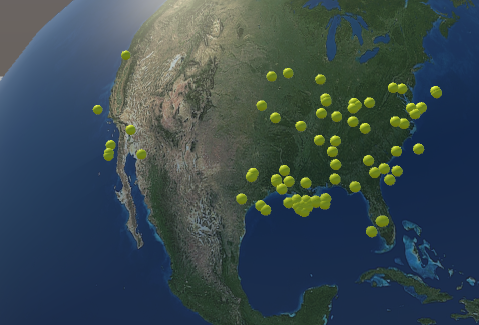 Figure 7 Points with diameter 1.25cm	Once in VR, the 1.25cm points were immediately found to be too small. They were difficult to interact with, and where many points intersected it was difficult to discern how many there were due to the low pixel density of the HTC Vive as compared to a monitor. The points were made larger, as is shown in Figure 8, but were found to be too big. Through trial and error in this way, the current point size, shown in Figure 9, was found to be the ideal compromise between space taken on the globe and ease of use.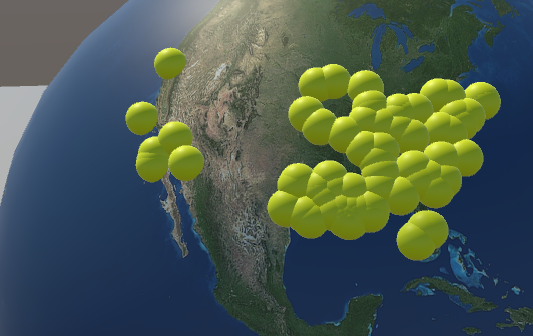 Figure 8 Points with diameter 2.5 cm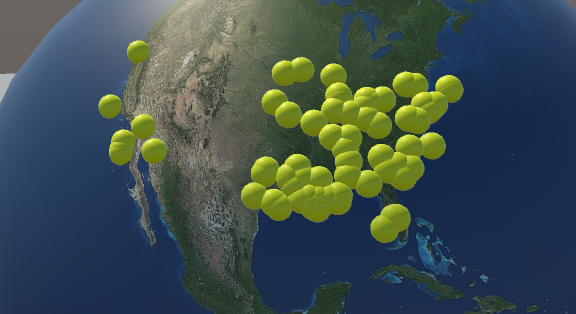 Figure 9 Points with diameter 2 cmThis approach is necessary in the development of all VR features.3.5 Unit Tests	The logical systems of this project control how the user interacts with the virtual space, how objects are placed, and how data is processed. As features are introduced and developed, they are unit tested to ensure proper function.  Unit tests for this project are not actual written test suites, however. This is because none of the features which are built in the Unity editor can be tested with written suites, since Unity does not support them. Instead, the development process involves testing with each small change. As something is being built, it can be tested in the editor using “Play Mode” to ensure that it is behaving as expected. Since this testing occurs very frequently during development, it is also effective at catching when changes have broken old features state.3.6 User Testing	When a prototype is complete, all members of the VR4GETAR team who have access to an HTC Vive are expected to test the latest functionality of the application. This allows the team to determine the intuitiveness of the features, as well as ensure that the application runs well outside of the development environment. 3.7 Testing Data	The GETAR team has provided 200 tweets and 59 images for testing the application, with most of the data originating from the US. The tweets all relate to recent hurricanes, and the images are simply pictures of various cities. The testing data is important because it allows for testing the application at a scale that would have been time-consuming to replicate with junk data.4.0 Prototypes, Timeline and Lessons Learned4.1 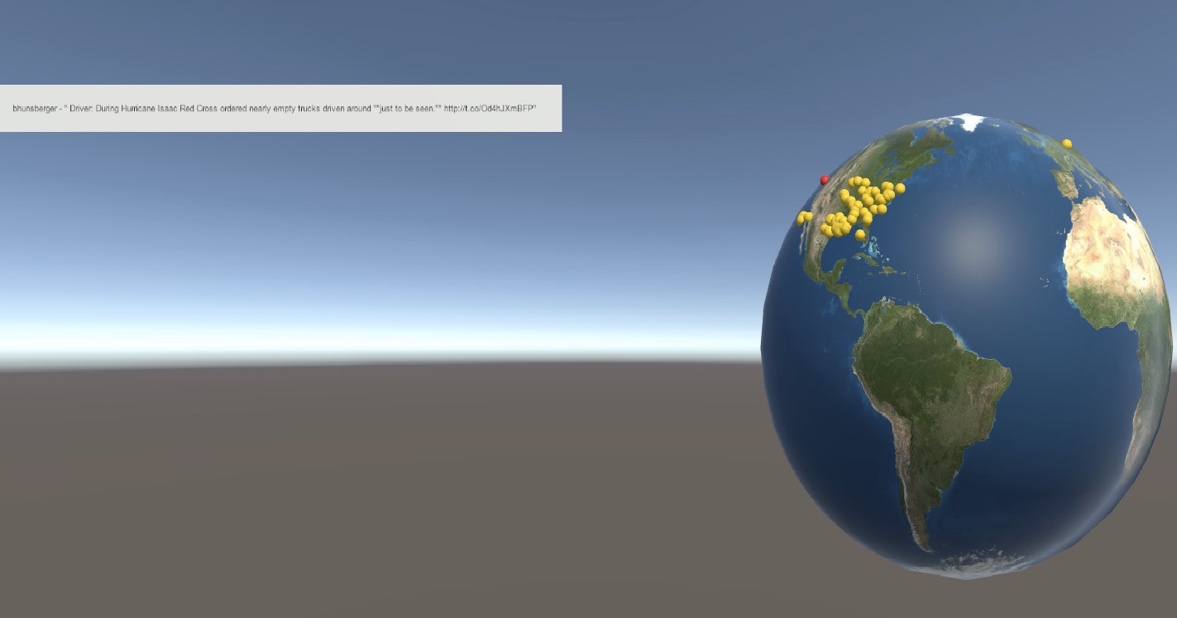 Prototyping	In order to ensure that our final product meets the end user’s requirements, we decided to adopt an iterative software development methodology which is a combination of rapid prototyping and agile development.5 We utilized software prototyping as a practical means to develop our product whilst allowing users to try out our development ideas. Since we were not able to get actual users, we used feedback obtained from Dr. Edward Fox and our team to make modifications and add features to our prototype. Dr. Fox was helpful in providing an outsider’s perspective and our team was helpful in providing the perspective of a developer who might want to add features and extend our product. 4.1.1 Prototype HistoryTable 3 Prototype History4.1.2 Prototype 14.1.3 Prototype 24.1.4 Prototype 34.1.5 Prototype 44.1.6 Final Product4.2 TimelineIn order to ensure the success of any team project, division of responsibility is paramount. This ensures autonomy and responsibility among team members.5 Therefore, utmost consideration was given to the strengths and the weaknesses of each team member during the process of delegation. Since we chose to follow an iterative software development methodology, we got feedback from the client after every prototype to allow for frequent improvements and modifications to our model. This is illustrated in the Gantt chart below.The Gantt chart (Figure 18) shows a high-level breakdown of tasks along with a timeline for the tasks.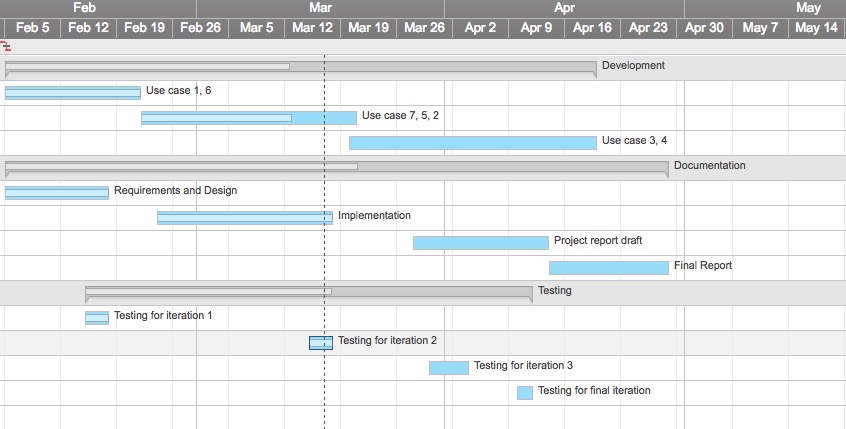 Figure 18 Gantt chartTable 4 shows the division of responsibility of tasks among team members along with the percentage of the tasks that have been completed.Table 4 Division of responsibility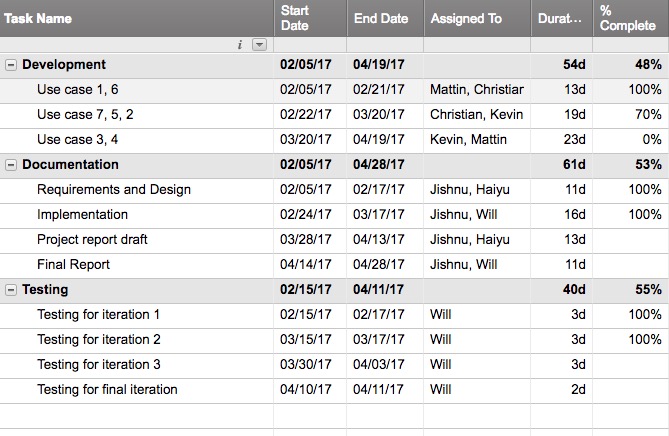 4.3 Lessons Learned4.3.1 Development4.3.2 Documentation4.3.3 Testing5.0 Future WorkDue to time constraints, the user-generated collection feature is limited to three total collections. Support for an arbitrary number of collections would provide an improvement to the application. Further, tracking collection metadata such as name, author, and time of creation, would add polish. 	Another possible improvement to the application, given sufficient development time, would be to add more visualizations. Currently, the application allows users to view data directly, but showing the relationships between various pieces of data could also be insightful.	Of course, being that VR4GETAR is a 3D application made without any artists, the visuals could be improved.ReferencesErdogan, I., & Campbell, T. (2008). Teacher Questioning and Interaction Patterns in Classrooms Facilitated with Differing Levels of Constructivist Teaching Practices. International Journal of Science Education,30(14), 1891-1914. doi:10.1080/09500690701587028Lin, J., & Schulze, J. P. (2016). Towards Naturally Grabbing and Moving Objects in VR. Electronic Imaging,2016(4), 1-1. doi:10.2352/issn.2470-1173.2016.4.ervr-415Data Visualization and High-Dimensional Data Clustering. (2015). Retrieved March 17, 2017. Clustering, 237-261. doi:10.1002/9780470382776.ch9Technologies, Unity. (2016). Unity User Manual (5.5). Retrieved March 17, 2017, from https://docs.unity3d.com/Manual/index.html Doorewaard, H., Hootegem, G. V., & Huys, R. (2002). Team responsibility structure and team performance. Personnel Review,31(3), 356-370. doi:10.1108/00483480210422750GitHub. (2017, April 10). Retrieved April 11, 2017, from https://en.wikipedia.org/wiki/GitHubDateDescriptionAuthor(s)02/17/17RequirementsJishnu Renugopal02/18/17DesignMattin Zargarpur03/12/17ImplementationJishnu Renugopal04/09/17PrototypingJishnu Renugopal04/10/17CorrectionsMattin Zargarpur, Jishnu Renugopal04/11/17Testing, Data explorer’s manualMattin Zargarpur04/27/17Final ReportJishnu RenugopalPrototype NumberDate102/13/2017203/15/2017304/05/2017404/19/2017Final04/25/2017StatusCompletedFeaturesView globe in a VR worldRotate the globePick and throw objectsComments ReceivedUpon showing this prototype, Dr. Fox suggested that we use the VR world to intuitively create and modify collections for data exploration. RefinementAfter brainstorming and considering Dr. Fox’s comments, we decided to place the globe in a space themed background for a more realistic appearance. Additionally, use case 3 (Create and modify collections) was added.Snapshot(s)Figures 10 and 11 show what the user would see using an HTC Vive. The first picture shows the globe on the table and the second picture shows the VR room in which the user would walk and interact with things.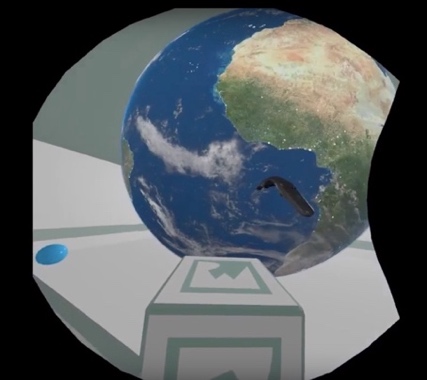 Figure 10 Globe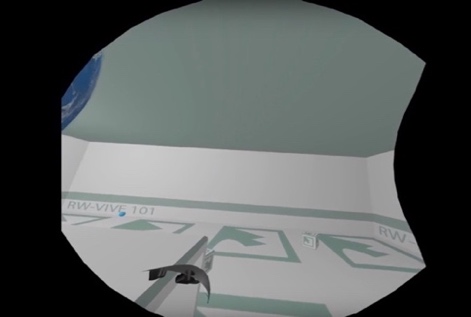 Figure 11 VR RoomStatusCompletedFeaturesThe globe is placed in a space themed backgroundData points are represented on the globe using dotsTweets associated with data points can be viewed by clicking on the corresponding pointComments ReceivedUpon showing this prototype, Dr. Fox suggested that we use different colors to represent the type of data (tweets or images). RefinementAfter considering Dr. Fox’s comments, we added use case 5 (color coded data points). This use case will be implemented in prototype 4.Snapshot(s)Figure 12 shows a tweet that was accessed by clicking on a data point on the globe. The color red is used to show data points that have been opened and the color yellow is used to represent all the other points.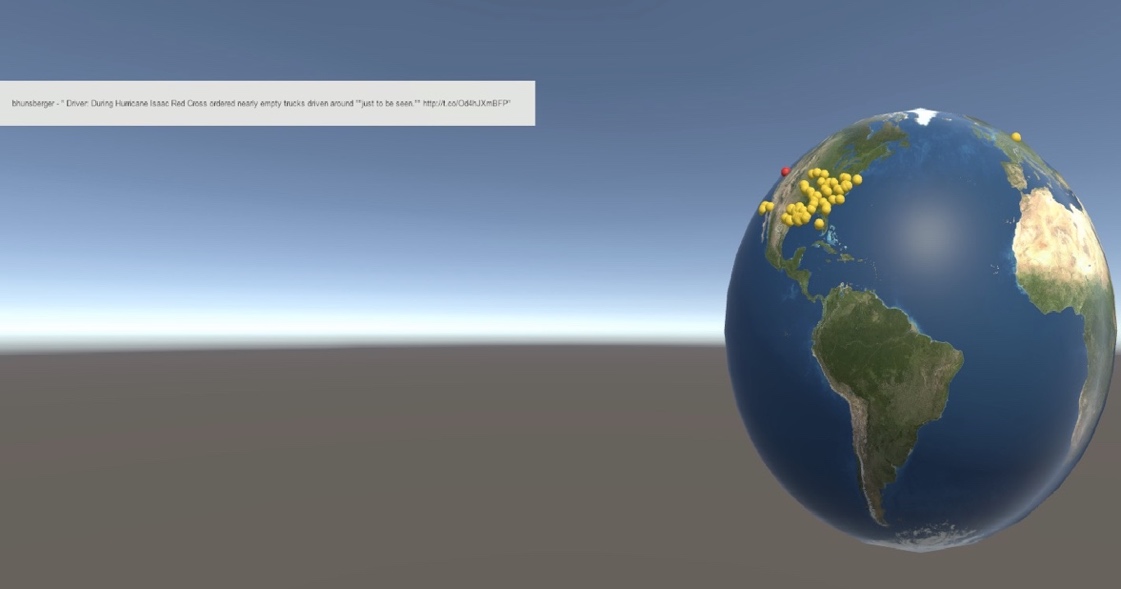 Figure 12 Snapshot of our second prototypeStatusCompletedCompletedFeaturesVR interactions to select data points on the globe and to walk around in the VR environmentView images in a VR worldView tweets in a VR worldVR interactions to select data points on the globe and to walk around in the VR environmentView images in a VR worldView tweets in a VR worldComments ReceivedNone None RefinementIn our next prototype, we used color coded points to represent the type of data i.e. distinct colored data points will be used to differentiate between tweets and images. In our next prototype, we used color coded points to represent the type of data i.e. distinct colored data points will be used to differentiate between tweets and images. Snapshot(s)Figures 13, 14 & 15 show how the user would interact with the globe to view tweets and images. Figure 13 shows how the user will use HTC Vive’s controller as a laser pointer to select data point. Figures 14 & 15 show how tweets and images are displayed in the VR world.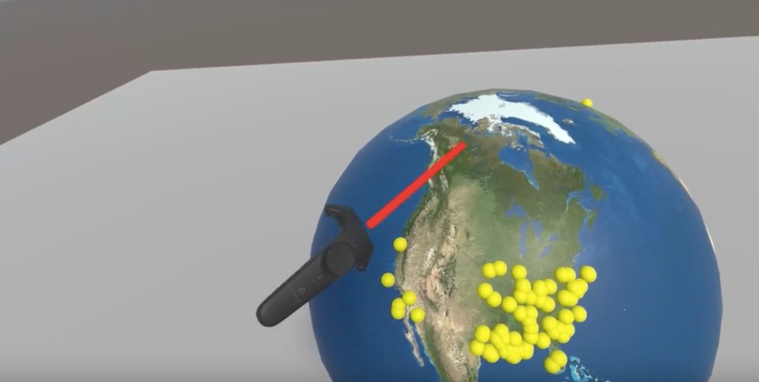 Figure 13 Selection using HTC Vive's controller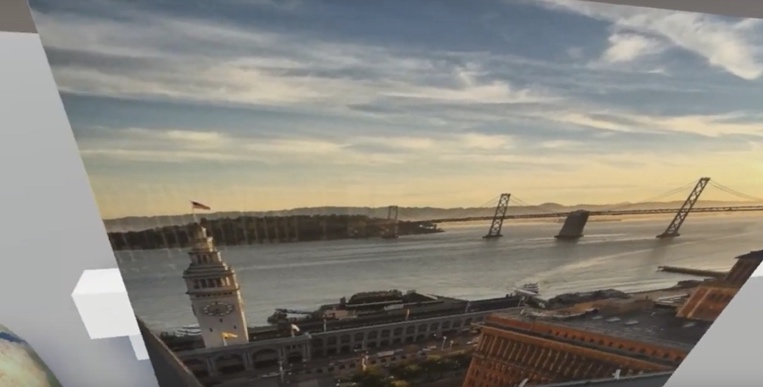 Figure 14 Picture displayed in VR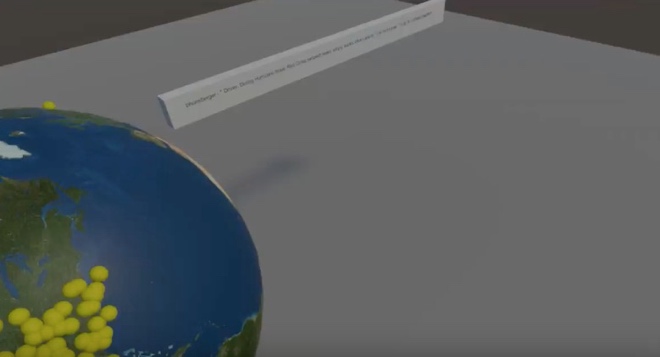 Figure 15 Tweet displayed in VRFigures 13, 14 & 15 show how the user would interact with the globe to view tweets and images. Figure 13 shows how the user will use HTC Vive’s controller as a laser pointer to select data point. Figures 14 & 15 show how tweets and images are displayed in the VR world.Figure 13 Selection using HTC Vive's controllerFigure 14 Picture displayed in VRFigure 15 Tweet displayed in VRStatusFeaturesAbility to create and modify collectionsState persistence to save the state of the system when the application is shut downColor coded data pointsComments ReceivedRefinementSnapshot(s)Figure 16 shows the 3D objects in the VR world that will be used to select a collection and modify them. Figure 17 shows how the data points in a given collection will be displayed in the VR world.16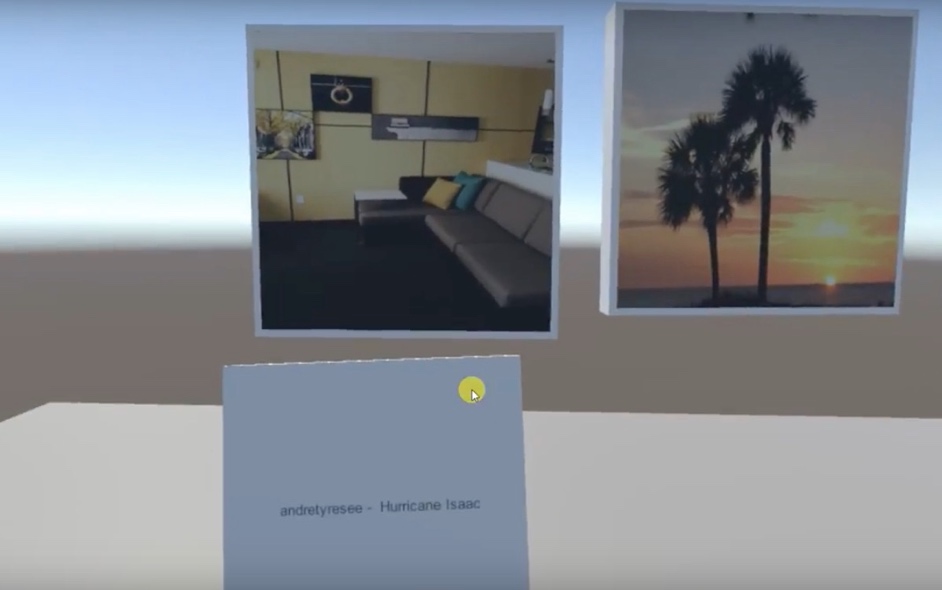 17StatusFeaturesNo new features added. In this stage, prototype 4 refined to meet end user’s specifications.Comments ReceivedRefinementN/AFeatures ImplementedAbility to interact with the globe in an intuitive manner (walk around, rotate the globe, touch data points).View JPEG images with location data as data points on the globe.View tweets with location information as data points on the globe.Ability to create and modify collections by the user. This feature will aid data exploration.State persistence to save the current state of the application before it shut down. Use color coded points to relay additional information about the data points.Ability to interact with the globe in an intuitive manner (walk around, rotate the globe, touch data points).View JPEG images with location data as data points on the globe.View tweets with location information as data points on the globe.Ability to create and modify collections by the user. This feature will aid data exploration.State persistence to save the current state of the application before it shut down. Use color coded points to relay additional information about the data points.People involvedMattin Zargarpur – DevelopmentJishnu Renugopal – FeedbackWillem Schmidt, Haiyu Zhao, Kevin Zhang – Assisted developmentMattin Zargarpur – DevelopmentJishnu Renugopal – FeedbackWillem Schmidt, Haiyu Zhao, Kevin Zhang – Assisted developmentLessons learnedUse of color coded points will convey additional information to the user without having to open each data point.Adding state persistence and the ability to create and modify collections will make the application more useful for data exploration.Placing the globe in a space themed background will make the model more realistic.Use of color coded points will convey additional information to the user without having to open each data point.Adding state persistence and the ability to create and modify collections will make the application more useful for data exploration.Placing the globe in a space themed background will make the model more realistic.Work doneThis project was documented in the form of a project reportA developer’s manual which is intended to be used by developers who might be interested in extending this project by adding more features.A users’ manual intended to be used by people using this application for data exploration.A documentation of the structure of the code base and the data flow. A detailed explanation of the tools used to develop the applicationUsed Dr. Fox’s comments on the interim report to polish the final report.Updated the prototype section to reflect the final product.Updated the testing section to reflect the final product.People involvedJishnu Renugopal – Documented design, project overview and methodologies used.Mattin Zargarpur – Documented implementation and testing procedureLessons learnedIt is crucial that the project report meticulously document all parts of the product development. This ensures that the end user is able to set up the application with ease. Additionally, this also helps subsequent developers working on VR4GETAR to use the report to gain some context about the project without much effort.Work doneFormative testing was done to ensure that the VR interface works as expected without any issues like lag, low frame rate, etc.Unit testing was done to ensure that the internal logic of the application is performing as expected.People involvedMattin Zargarpur – Lead testerWillem Schmidt, Haiyu Zhao, Kevin Zhang – Assisted testingLessons learnedApplications developed for a 2D interface such as a desktop might not transfer well onto a 3D interface such as VR.